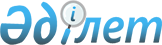 О бюджетах города Степняка и Макинского сельского округа на 2019 - 2021 годыРешение маслихата района Биржан сал Акмолинской области от 25 декабря 2018 года № С-34/2. Зарегистрировано Департаментом юстиции Акмолинской области 9 января 2019 года № 7025.
      Примечание РЦПИ.

      В тексте документа сохранена пунктуация и орфография оригинала.
      В соответствии с пунктом 2 статьи 9-1 Бюджетного кодекса Республики Казахстан от 4 декабря 2008 года, подпунктом 1) пункта 1 статьи 6 Закона Республики Казахстан от 23 января 2001 года "О местном государственном управлении и самоуправлении в Республике Казахстан", маслихат района Биржан сал РЕШИЛ:
      1. Утвердить бюджеты города Степняка и Макинского сельского округа на 2019 - 2021 годы, в том числе:
      по городу Степняк согласно приложениям 1, 2 и 3 к настоящему решению, в том числе на 2019 год в следующих объемах:
      1) доходы – 54 577,1 тысяч тенге, в том числе:
      налоговые поступления – 15 319 тысяч тенге;
      неналоговые поступления – 0 тысяч тенге;
      поступления от продажи основного капитала – 0 тысяч тенге;
      поступления трансфертов – 39 258,1 тысяч тенге;
      2) затраты – 55 770,4 тысяч тенге;
      3) сальдо по операциям с финансовыми активами – 0 тысяч тенге;
      4) дефицит (профицит) бюджета – -1 193,3 тысяч тенге;
      5) финансирование дефицита (использование профицита) бюджета – 1 193,3 тысяч тенге.
      по Макинскому сельскому округу согласно приложениям 4, 5 и 6 к настоящему решению, в том числе на 2019 год в следующих объемах:
      1) доходы – 45 515,3 тысяч тенге, в том числе:
      налоговые поступления – 5 406 тысяч тенге;
      неналоговые поступления – 0 тысяч тенге;
      поступления от продажи основного капитала – 0 тысяч тенге;
      поступления трансфертов – 40 109,3 тысяч тенге;
      2) затраты – 45 515,3 тысяч тенге;
      3) сальдо по операциям с финансовыми активами – 0 тысяч тенге;
      4) дефицит (профицит) бюджета – 0 тысяч тенге;
      5) финансирование дефицита (использование профицита) бюджета – 0 тысяч тенге.
      Сноска. Пункт 1 – в редакции решения маслихата района Биржан сал Акмолинской области от 12.11.2019 № С-43/3 (вводится в действие с 01.01.2019).


      2. Утвердить доходы бюджетов города Степняка и Макинского сельского округа за счет следующих источников:
      1) налоговых поступлений, в том числе:
      индивидуального подоходного налога;
      налогов на имущество;
      земельного налога;
      налога на транспортные средства.
      3. Учесть, что в бюджетах на 2019 год предусмотрены объемы субвенций, в сумме 50 411 тысяч тенге, в том числе:
      городу Степняк 20 940 тысяч тенге;
      Макинскому сельскому округу 29 471 тысяч тенге.
      3-1. Учесть, что в составе расходов бюджета города Степняка и Макинского сельского округа на 2019 год предусмотрены целевые трансферты из районного бюджета согласно приложению 7.
      Сноска. Решение дополнено пунктом 3-1 в соответствии с решением маслихата района Биржан сал Акмолинской области от 26.04.2019 № С-38/3 (вводится в действие с 01.01.2019).


      3-2. Учесть, что в бюджете города Степняка на 2019 год, используются свободные остатки бюджетных средств, образовавшиеся на 1 января 2019 года, в сумме 1 193,3 тысяч тенге.
      Сноска. Решение дополнено пунктом 3-2 в соответствии с решением маслихата района Биржан сал Акмолинской области от 26.04.2019 № С-38/3 (вводится в действие с 01.01.2019).


      4. Настоящее решение вступает в силу со дня государственной регистрации в Департаменте юстиции Акмолинской области и вводится в действие с 1 января 2019 года.
      "СОГЛАСОВАНО" Бюджет города Степняка на 2019 год
      Сноска. Приложение 1 – в редакции решения маслихата района Биржан сал Акмолинской области от 12.11.2019 № С-43/3 (вводится в действие с 01.01.2019). Бюджет города Степняка на 2020 год Бюджет города Степняка на 2021 год Бюджет Макинского сельского округа на 2019 год
      Сноска. Приложение 4 – в редакции решения маслихата района Биржан сал Акмолинской области от 12.11.2019 № С-43/3 (вводится в действие с 01.01.2019). Бюджет Макинского сельского округа на 2020 год Бюджет Макинского сельского округа на 2021 год
      Целевые трансферты из районного бюджета на 2019 год
      Сноска. Приложение 7 – в редакции решения маслихата района Биржан сал Акмолинской области от 12.11.2019 № С-43/3 (вводится в действие с 01.01.2019).
					© 2012. РГП на ПХВ «Институт законодательства и правовой информации Республики Казахстан» Министерства юстиции Республики Казахстан
				
      Председатель сессии
районного маслихата

С.Акишев

      Секретарь
районного маслихата

С.Шауенов

      Аким района Биржан сал
Акмолинской области
Приложение 1 к решению
маслихата района Биржан сал
от 25 декабря 2018 года
№ С-34/2
Категория 
Категория 
Категория 
Категория 
Сумма
тысяч тенге
Класс
Класс
Класс
Сумма
тысяч тенге
Подкласс
Подкласс
Сумма
тысяч тенге
Наименование
Сумма
тысяч тенге
1
2
3
4
5
1. Доходы
54577,1
1
Налоговые поступления
15319
1
Подоходный налог 
6750
2
Индивидуальный подоходный налог
6750
4
Налоги на собственность
8569
1
Налоги на имущество
224
3
Земельный налог
1400
4
Налог на транспортные средства
6945
2
Неналоговые поступления
0
1
Доходы от государственной собственности
0
5
Доходы от аренды имущества, находящегося в государственной собственности
0
3
Поступления от продажи основного капитала
0
1
Продажа государственного имущества, закрепленного за государственными учреждениями
0
1
Продажа государственного имущества, закрепленного за государственными учреждениями
0
4
Поступления трансфертов
39258,1
2
Трансферты из вышестоящих органов государственного управления
 39258,1
3
Трансферты из районного (города областного значения) бюджета
39258,1
Функциональная группа
Функциональная группа
Функциональная группа
Функциональная группа
Функциональная группа
Сумма
тысяч тенге
Функциональная подгруппа
Функциональная подгруппа
Функциональная подгруппа
Функциональная подгруппа
Сумма
тысяч тенге
Администратор бюджетных программ 
Администратор бюджетных программ 
Администратор бюджетных программ 
Сумма
тысяч тенге
Программа
Программа
Сумма
тысяч тенге
Наименование
Сумма
тысяч тенге
II. Затраты
55770,4
01
Государственные услуги общего характера
24773,8
1
Представительные, исполнительные и другие органы, выполняющие общие функции государственного управления
24773,8
124
Аппарат акима города районного значения, села, поселка, сельского округа
24773,8
001
Услуги по обеспечению деятельности акима города районного значения, села, поселка, сельского округа
23963,8
022
Капитальные расходы государственного органа
810
07
Жилищно-коммунальное хозяйство
26489,3
3
Благоустройство населенных пунктов
26489,3
124
Аппарат акима города районного значения, села, поселка, сельского округа
26489,3
008
Освещение улиц в населенных пунктах
17370
009
Обеспечение санитарии населенных пунктов
600
011
Благоустройство и озеленение населенных пунктов
8519,3
12
Транспорт и коммуникации
3314
1
Автомобильный транспорт
3314
124
Аппарат акима города районного значения, села, поселка, сельского округа
3314
013
Обеспечение функционирования автомобильных дорог в городах районного значения, селах, поселках, сельских округах
3314
15
Трансферты
1193,3
1
Трансферты
1193,3
124
Аппарат акима города районного значения, села, поселка, сельского округа
1193,3
048
Возврат неиспользованных (недоиспользованных) целевых трансфертов
1193,3
IV. Сальдо по операциям с финансовыми активами 
0
V. Дефицит (профицит) бюджета 
-1193,3
VI. Финансирование дефицита (использование профицита) бюджета
1193,3
8
Используемые свободные остатки
1193,3
1
Остатки бюджетных средств
1193,3
1
Свободные остатки бюджетных средств
1193,3
1
Свободные остатки бюджетных средств
1193,3Приложение 2 к решению
маслихата района Биржан сал
от 25 декабря 2018 года № С-34/2
Категория 
Категория 
Категория 
Категория 
Сумма
тысяч тенге
Класс 
Класс 
Класс 
Сумма
тысяч тенге
Подкласс
Подкласс
Сумма
тысяч тенге
Наименование
Сумма
тысяч тенге
1
2
3
4
5
1. Доходы
37176
1
Налоговые поступления
15754
1
Подоходный налог 
5346
2
Индивидуальный подоходный налог
5346
4
Налоги на собственность
10408
1
Налоги на имущество
206
3
Земельный налог
3057
4
Налог на транспортные средства
7145
2
Неналоговые поступления
0
1
Доходы от государственной собственности
0
5
Доходы от аренды имущества, находящегося в государственной собственности
0
3
Поступления от продажи основного капитала
0
1
Продажа государственного имущества, закрепленного за государственными учреждениями
0
1
Продажа государственного имущества, закрепленного за государственными учреждениями
0
4
Поступления трансфертов
21422
2
Трансферты из вышестоящих органов государственного управления
21422
3
Трансферты из районного (города областного значения) бюджета
21422
Функциональная группа
Функциональная группа
Функциональная группа
Функциональная группа
Функциональная группа
Сумма
тысяч тенге
Функциональная подгруппа
Функциональная подгруппа
Функциональная подгруппа
Функциональная подгруппа
Сумма
тысяч тенге
Администратор бюджетных программ
Администратор бюджетных программ
Администратор бюджетных программ
Сумма
тысяч тенге
Программа
Программа
Сумма
тысяч тенге
Наименование
Сумма
тысяч тенге
II. Затраты
37176
01
Государственные услуги общего характера
20953
1
Представительные, исполнительные и другие органы, выполняющие общие функции государственного управления
20953
124
Аппарат акима города районного значения, села, поселка, сельского округа
20953
001
Услуги по обеспечению деятельности акима города районного значения, села, поселка, сельского округа
20953
07
Жилищно-коммунальное хозяйство
12267
3
Благоустройство населенных пунктов
12267
124
Аппарат акима города районного значения, села, поселка, сельского округа
12267
008
Освещение улиц в населенных пунктах
3640
009
Обеспечение санитарии населенных пунктов
624
010
Содержание мест захоронений и погребение безродных
80
011
Благоустройство и озеленение населенных пунктов
7923
12
Транспорт и коммуникации
3956
1
Автомобильный транспорт
3956
124
Аппарат акима города районного значения, села, поселка, сельского округа
3956
013
Обеспечение функционирования автомобильных дорог в городах районного значения, селах, поселках, сельских округах
3956
IV. Сальдо по операциям с финансовыми активами
0
V. Дефицит (профицит) бюджета
0
VI. Финансирование дефицита (использование профицита) бюджета
0Приложение 3 к решению
маслихата района Биржан сал
от 25 декабря 2018 года
№ С-34/2
Категория 
Категория 
Категория 
Категория 
Сумма
тысяч тенге
Класс 
Класс 
Класс 
Сумма
тысяч тенге
Подкласс
Подкласс
Сумма
тысяч тенге
Наименование
Сумма
тысяч тенге
1
2
3
4
5
1. Доходы
38660
1
Налоговые поступления
15511
1
Подоходный налог 
5506
2
Индивидуальный подоходный налог
5506
4
Налоги на собственность
10005
1
Налоги на имущество
212
3
Земельный налог
2433
4
Налог на транспортные средства
7360
2
Неналоговые поступления
0
1
Доходы от государственной собственности
0
5
Доходы от аренды имущества, находящегося в государственной собственности
0
3
Поступления от продажи основного капитала
0
1
Продажа государственного имущества, закрепленного за государственными учреждениями
0
1
Продажа государственного имущества, закрепленного за государственными учреждениями
0
4
Поступления трансфертов
23149
2
Трансферты из вышестоящих органов государственного управления
23149
3
Трансферты из районного (города областного значения) бюджета
23149
Функциональная группа
Функциональная группа
Функциональная группа
Функциональная группа
Функциональная группа
Сумма
тысяч тенге
Функциональная подгруппа
Функциональная подгруппа
Функциональная подгруппа
Функциональная подгруппа
Сумма
тысяч тенге
Администратор бюджетных программ 
Администратор бюджетных программ 
Администратор бюджетных программ 
Сумма
тысяч тенге
Программа
Программа
Сумма
тысяч тенге
Наименование
Сумма
тысяч тенге
II. Затраты
38660
01
Государственные услуги общего характера
21791
1
Представительные, исполнительные и другие органы, выполняющие общие функции государственного управления
21791
124
Аппарат акима города районного значения, села, поселка, сельского округа
21791
001
Услуги по обеспечению деятельности акима города районного значения, села, поселка, сельского округа
21791
07
Жилищно-коммунальное хозяйство
12755
3
Благоустройство населенных пунктов
12755
124
Аппарат акима города районного значения, села, поселка, сельского округа
12755
008
Освещение улиц в населенных пунктах
3786
009
Обеспечение санитарии населенных пунктов
649
010
Содержание мест захоронений и погребение безродных
80
011
Благоустройство и озеленение населенных пунктов
8240
12
Транспорт и коммуникации
4114
1
Автомобильный транспорт
4114
124
Аппарат акима города районного значения, села, поселка, сельского округа
4114
013
Обеспечение функционирования автомобильных дорог в городах районного значения, селах, поселках, сельских округах
4114
IV. Сальдо по операциям с финансовыми активами 
0
V. Дефицит (профицит) бюджета 
0
VI. Финансирование дефицита (использование профицита) бюджета
0Приложение 4 к решению
маслихата района Биржан сал
от 25 декабря 2018 года
№ С-34/2
Категория 
Категория 
Категория 
Категория 
Сумма
тысяч тенге
Класс 
Класс 
Класс 
Сумма
тысяч тенге
Подкласс
Подкласс
Сумма
тысяч тенге
Наименование
Сумма
тысяч тенге
1
2
3
4
5
1. Доходы
45515,3
1
Налоговые поступления
5406
1
Подоходный налог 
1430
2
Индивидуальный подоходный налог
1430
4
Налоги на собственность
3976
1
Налоги на имущество
86
3
Земельный налог
554
4
Налог на транспортные средства
3336
2
Неналоговые поступления
0
1
Доходы от государственной собственности
0
5
Доходы от аренды имущества, находящегося в государственной собственности
0
3
Поступления от продажи основного капитала
0
1
Продажа государственного имущества, закрепленного за государственными учреждениями
0
1
Продажа государственного имущества, закрепленного за государственными учреждениями
0
4
Поступления трансфертов
40109,3
2
Трансферты из вышестоящих органов государственного управления
40109,3
3
Трансферты из районного (города областного значения) бюджета
40109,3
Функциональная группа
Функциональная группа
Функциональная группа
Функциональная группа
Функциональная группа
Сумма
тысяч тенге
Функциональная подгруппа
Функциональная подгруппа
Функциональная подгруппа
Функциональная подгруппа
Сумма
тысяч тенге
Администратор бюджетных программ 
Администратор бюджетных программ 
Администратор бюджетных программ 
Сумма
тысяч тенге
Программа
Программа
Сумма
тысяч тенге
Наименование
Сумма
тысяч тенге
II. Затраты
45515,3
01
Государственные услуги общего характера
27252
1
Представительные, исполнительные и другие органы, выполняющие общие функции государственного управления
27252
124
Аппарат акима города районного значения, села, поселка, сельского округа
27252
001
Услуги по обеспечению деятельности акима города районного значения, села, поселка, сельского округа
26195
022
Капитальные расходы государственного органа
1057
07
Жилищно-коммунальное хозяйство
11593,3
2
Коммунальное хозяйство
6562,3
124
Аппарат акима города районного значения, села, поселка, сельского округа
6562,3
014
Организация водоснабжения населенных пунктов
6562,3
3
Благоустройство населенных пунктов
5031
124
Аппарат акима города районного значения, села, поселка, сельского округа
5031
008
Освещение улиц в населенных пунктах
1891
009
Обеспечение санитарии населенных пунктов
1500
011
Благоустройство и озеленение населенных пунктов
1640
12
Транспорт и коммуникации
4000
1
Автомобильный транспорт
4000
124
Аппарат акима города районного значения, села, поселка, сельского округа
4000
013
Обеспечение функционирования автомобильных дорог в городах районного значения, селах, поселках, сельских округах
4000
13
Прочие
2670
9
Прочие
2670
124
Аппарат акима города районного значения, села, поселка, сельского округа
2670
040
Реализация мероприятий для решения вопросов обустройства населенных пунктов в реализацию мер по содействию экономическому развитию регионов в рамках Программы развития регионов до 2020 года
2670
IV. Сальдо по операциям с финансовыми активами 
0
V. Дефицит (профицит) бюджета 
0
VI. Финансирование дефицита (использование профицита) бюджета
0Приложение 5 к решению
маслихата района Биржан сал
от 25 декабря 2018 года
№ С-34/2
Категория 
Категория 
Категория 
Категория 
Сумма
тысяч тенге
Класс 
Класс 
Класс 
Сумма
тысяч тенге
Подкласс
Подкласс
Сумма
тысяч тенге
Наименование
Сумма
тысяч тенге
1
2
3
4
5
1. Доходы
35610
1
Налоговые поступления
5680
1
Подоходный налог 
1473
2
Индивидуальный подоходный налог
1473
4
Налоги на собственность
4207
1
Налоги на имущество
86
3
Земельный налог
556
4
Налог на транспортные средства
3565
2
Неналоговые поступления
0
1
Доходы от государственной собственности
0
5
Доходы от аренды имущества, находящегося в государственной собственности
0
3
Поступления от продажи основного капитала
0
1
Продажа государственного имущества, закрепленного за государственными учреждениями
0
1
Продажа государственного имущества, закрепленного за государственными учреждениями
0
4
Поступления трансфертов
29930
2
Трансферты из вышестоящих органов государственного управления
29930
3
Трансферты из районного (города областного значения) бюджета
29930
Функциональная группа
Функциональная группа
Функциональная группа
Функциональная группа
Функциональная группа
Сумма
тысяч тенге
Функциональная подгруппа
Функциональная подгруппа
Функциональная подгруппа
Функциональная подгруппа
Сумма
тысяч тенге
Администратор бюджетных программ
Администратор бюджетных программ
Администратор бюджетных программ
Сумма
тысяч тенге
Программа
Программа
Сумма
тысяч тенге
Наименование
Сумма
тысяч тенге
Сумма
тысяч тенге
II. Затраты
35610
01
Государственные услуги общего характера
23547
1
Представительные, исполнительные и другие органы, выполняющие общие функции государственного управления
23547
124
Аппарат акима города районного значения, села, поселка, сельского округа
23547
001
Услуги по обеспечению деятельности акима города районного значения, села, поселка, сельского округа
23547
07
Жилищно-коммунальное хозяйство
5233
3
Благоустройство населенных пунктов
5233
124
Аппарат акима города районного значения, села, поселка, сельского округа
5233
008
Освещение улиц в населенных пунктах
1967
009
Обеспечение санитарии населенных пунктов
1560
011
Благоустройство и озеленение населенных пунктов
1706
12
Транспорт и коммуникации
4160
1
Автомобильный транспорт
4160
124
Аппарат акима города районного значения, села, поселка, сельского округа
4160
013
Обеспечение функционирования автомобильных дорог в городах районного значения, селах, поселках, сельских округах
4160
13
Прочие
2670
9
Прочие
2670
124
Аппарат акима города районного значения, села, поселка, сельского округа
2670
040
Реализация мероприятий для решения вопросов обустройства населенных пунктов в реализацию мер по содействию экономическому развитию регионов в рамках Программы развития регионов до 2020 года
2670
IV. Сальдо по операциям с финансовыми активами 
0
V. Дефицит (профицит) бюджета 
0
VI. Финансирование дефицита (использование профицита) бюджета
0Приложение 6 к решению
маслихата района Биржан сал
от 25 декабря 2018 года
№ С-34/2
Категория 
Категория 
Категория 
Категория 
Сумма
тысяч тенге
Класс 
Класс 
Класс 
Сумма
тысяч тенге
Подкласс
Подкласс
Сумма
тысяч тенге
Наименование
Сумма
тысяч тенге
1
2
3
4
5
1. Доходы
34257
1
Налоговые поступления
5926
1
Подоходный налог 
1473
2
Индивидуальный подоходный налог
1473
4
Налоги на собственность
4453
1
Налоги на имущество
89
3
Земельный налог
561
4
Налог на транспортные средства
3803
2
Неналоговые поступления
0
1
Доходы от государственной собственности
0
5
Доходы от аренды имущества, находящегося в государственной собственности
0
3
Поступления от продажи основного капитала
0
1
Продажа государственного имущества, закрепленного за государственными учреждениями
0
1
Продажа государственного имущества, закрепленного за государственными учреждениями
0
4
Поступления трансфертов
28331
2
Трансферты из вышестоящих органов государственного управления
28331
3
Трансферты из районного (города областного значения) бюджета
28331
Функциональная группа
Функциональная группа
Функциональная группа
Функциональная группа
Функциональная группа
Сумма
тысяч тенге
Функциональная подгруппа
Функциональная подгруппа
Функциональная подгруппа
Функциональная подгруппа
Сумма
тысяч тенге
Администратор бюджетных программ
Администратор бюджетных программ
Администратор бюджетных программ
Сумма
тысяч тенге
Программа
Программа
Сумма
тысяч тенге
Наименование
Сумма
тысяч тенге
II. Затраты
34257
01
Государственные услуги общего характера
24489
1
Представительные, исполнительные и другие органы, выполняющие общие функции государственного управления
24489
124
Аппарат акима города районного значения, села, поселка, сельского округа
24489
001
Услуги по обеспечению деятельности акима города районного значения, села, поселка, сельского округа
24489
07
Жилищно-коммунальное хозяйство
5442
3
Благоустройство населенных пунктов
5442
124
Аппарат акима города районного значения, села, поселка, сельского округа
5442
008
Освещение улиц в населенных пунктах
2046
009
Обеспечение санитарии населенных пунктов
1622
011
Благоустройство и озеленение населенных пунктов
1774
12
Транспорт и коммуникации
4326
1
Автомобильный транспорт
4326
124
Аппарат акима города районного значения, села, поселка, сельского округа
4326
013
Обеспечение функционирования автомобильных дорог в городах районного значения, селах, поселках, сельских округах
4326
IV. Сальдо по операциям с финансовыми активами
0
V. Дефицит (профицит) бюджета
0
VI. Финансирование дефицита (использование профицита) бюджета
0Приложение 7
к решению маслихата
района Биржан сал
от 25 декабря 2018 года
№ С-34/2
Наименование
Сумма
тысяч тенге
1
2
Всего 
28956,4 
Целевые текущие трансферты
28956,4
в том числе:
Аппарат акима города Степняка
18318,1
На повышение заработной платы отдельных категорий гражданских служащих, работников организаций, содержащихся за счет средств государственного бюджета, работников казенных предприятий
2097
На повышение заработной платы отдельных категорий административных государственных служащих
911,3
На внедрение единой информационной площадки учета исполнения бюджета
300
На устройство освещения по улицам Симов Гирея, Сакена Сейфуллина, Жакана Сыздыкова города Степняка
5200
На устройство освещения по улице Кенесары города Степняка
4800
На устройство освещения по улице Первомайская города Степняка
2540
На устройство освещения по улице Шокана Уалиханова города Степняка
1330
На изготовление и установку железно-бетонного еврозабора по улице Биржан сал города Степняка
991
На декоративно-художественное оформление города Степняка
148,8
Аппарат акима Макинского сельского округа
10638,3
На повышение заработной платы отдельных категорий гражданских служащих, работников организаций, содержащихся за счет средств государственного бюджета, работников казенных предприятий
2438
На повышение заработной платы отдельных категорий административных государственных служащих
1074
На внедрение единой информационной площадки учета исполнения бюджета
410
На организацию водоснабжения населенных пунктов
6562,3
На укрепление материально-технической базы 
154